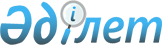 "Ақмола облысының Степногорск қаласында санкерамикалық бұйымдар өндiрiсiн ұйымдастыру" жобасы бойынша герман кредитiн өтеу жөнiндегi мiндеттемелердi орындауды қамтамасыз ету туралыҚазақстан Республикасы Үкiметiнiң Қаулысы 1996 жылғы 19 наурыз N 325



          "Ақмола облысының Степногорск қаласында санкерамикалық бұйымдар
өндiрiсiн ұйымдастыру" жобасы бойынша герман кредитiн өтеу жөнiндегi
мiндеттемелердi орындауды қамтамасыз ету мақсатында Қазақстан
Республикасының Үкiметi Қаулы Етедi:




          1. Қазақстан Республикасының мемлекеттiк Экспорт-импорт банкi
13588550 немiс маркасы сомасындағы герман кредитiн және оның 1994
жылдан 1995 жылға дейiнгi кезеңде төленген өсiмдерiн түпкi заемшы
"Стройфарфор" акционерлiк қоғамына қайта ресiмдесiн.




          2. Қазақстан Республикасының мемлекеттiк Экспорт-импорт банкi
Қазақстан Республикасының Қаржы министрлiгiне осы кредиттi өтеу
жөнiнде қарсы кепiлдiк берсiн.




          3. Қазақстан Республикасының Мемлекеттiк мүлiктi басқару
жөнiндегi мемлекеттiк комитетi, Қазақстан Республикасының
мемлекеттiк Экспорт-импорт банкi "Стройфарфор" акционерлiк қоғамы
акцияларының мемлекеттiк пакетiн, контрактi бойынша алынған
жабдықтарды сатып, түскен қаражатты "Стройфарфор"акционерлiк
қоғамының iшкi қарыздарын төлеу және герман кредитiн өтеу үшiн
Қазақстан Республикасының мемлекеттiк Экспорт-импорт банкiнiң
арнаулы жинақтау шотына жiберсiн.





     Қазақстан Республикасының
         Премьер-Министрi


					© 2012. Қазақстан Республикасы Әділет министрлігінің «Қазақстан Республикасының Заңнама және құқықтық ақпарат институты» ШЖҚ РМК
				